CL4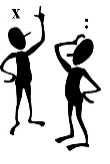 Procédures multiplicatives ou divisivesDouble, moitié, triple, tiers, quadruple, quart : (Voir CM4)J’utilise les doubles, moitiés, triples, tiers, quadruples et quarts vu en calcul mental pour résoudre des opérations plus complexes.Exemples : Double de 430  (400 x 2) + (30 x 2) = 800 + 60 = 860                   Moitié de 780  (700 : 2) + (80 : 2) = 350 + 40 = 390                   Triple de 350  (300 x 3) + (50 x 3) = 900 + 150 = 1 050                   Quart de 1 1 (1 : 2) : 2 = 0,5 : 2 = 0,25                                         4 Diviser et multiplier par 5 :Diviser par 5 : On multiplie par 2 et on divise par 10Exemple : 80 : 5 = (80 x 2) : 10                            = 160 : 10                           = 16 Multiplier par 5 : On multiplie par 10 et on divise par 2Exemple : 83 x 5 = (83 x 10) : 2                            = 830 : 2                            = 415Multiplier et diviser par 60 et par 15 : (Voir M4)Multiplier et diviser par 60 : On se rappelle que 60 = 6 x 10Exemples : Transformer 6 h en minutes :                    6 x 60 = (6 x 6) x 10 = 36 x 10 = 360                   Transformer 540 minutes en heures :	       540 : 60 = (540 : 6) : 10 = 90 : 10 = 9Multiplier et diviser par 15 : On se rappelle que 15 = 3 x 5Exemples : 3 x 15 = (3 x 3) x 5 = 9 x 5 = 45                    90 : 15 = (90 : 3) : 5 = 30 : 5 = 6  Associativité de la multiplication :Il faut regrouper des termes pour calculer plus facilement. Exemple : 25 x 36               = 25 x 4 x 9              = 100 x 9               = 900Exemple : 15 x 40               = 15 x 4 x 10              = 60 x 10              = 600 Distributivité de la multiplication :Décomposition additive de l’un des facteurs et associativité : On décompose par une addition l’un des facteurs pour faciliter l’opération.Exemple : 27 x 12 = 27 x (10 + 2)                               = (27 x 10) + (27 x 2)                               = 270 + 54                               = 324 Décomposition soustractive de l’un des facteurs et associativité : On décompose par une soustraction l’un des facteurs pour faciliter l’opération.Exemple : 8 x 13 = (10 - 2) x 13                             = (10 x 13) – (2 x 13)                            = 130 – 26                            = 104Multiplier ou diviser par un multiple ou sous-multiple de 10, 20, 30… : (Voir CM4, CM5)Multiplier ou diviser par 10, 100, 1000 et par 0,1 ; 0,01 ; 0,001 : utilisation du glisse nombre : Voir CM5Multiplier par 20, 30, …, 200, 300 : Je multiplie par 2, 3… puis par 10 ou 100. Voir CM4Décomposition en passant par les diviseurs des nombres d’usage courant :Connaître : des diviseurs courants CM1 : Exemples :  60 : 4 = 15                               1 : 2 = 0,5                               1 : 4 = 0,25Trouver le quotient et le reste de la division euclidienne :Faire une division en ligne en cherchant le quotient et le reste.Exemples : 37 : 12 = (12 x …) + … = (12 x 3) + 1                                                            quotient = 3 et reste = 1                   125 : 60 = (60 x …) + … = (60 x 2) + 5                                                           quotient = 2 et reste = 5